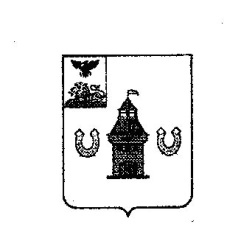 РОССИЙСКАЯ  ФЕДЕРАЦИЯБЕЛГОРОДСКАЯ  ОБЛАСТЬКомитет финансов и  бюджетной  политикиадминистрации  Шебекинского  района					        ПРИКАЗ« 30 » декабря 2015 года               			                          		№ 50аОб утверждении Порядка составления и ведения сводной бюджетной росписи бюджета муниципального района «Шебекинский район и город Шебекино» и бюджетных росписей главных распорядителей средств бюджета муниципального района «Шебекинский район и город Шебекино» (главных администраторов источников финансирования дефицита бюджета муниципального района «Шебекинский район и город Шебекино») В соответствии с Бюджетным кодексом Российской Федерации (Собрание законодательства Российской Федерации, 1998, № 31, ст. 3823; 2007, № 18, ст. 2117), решением Муниципального совета муниципального района «Шебекинский район и город Шебекино» от 26.10.2012 года №1 «О бюджетном устройстве и бюджетном процессе в Шебекинском районе» п р и к а з ы в а ю:1. Утвердить Порядок составления и ведения сводной бюджетной росписи бюджета муниципального района «Шебекинский район и город Шебекино» и бюджетных росписей главных распорядителей средств бюджета муниципального района «Шебекинский район и город Шебекино» (главных администраторов источников финансирования дефицита бюджета муниципального района «Шебекинский район и город Шебекино») (далее Порядок).2. Сводная бюджетная роспись бюджета муниципального района «Шебекинский район и город Шебекино» на 2016 год и лимиты бюджетных обязательств на 2016 год утверждаются в абсолютных суммах по формам согласно приложениям № 1 и № 4 к Порядку.3. Бюджетному отделу комитета финансов и бюджетной политики администрации муниципального района «Шебекинский район и город Шебекино» направить главным распорядителям средств бюджета муниципального района «Шебекинский район и город Шебекино» утвержденные им лимиты бюджетных обязательств на 2016 год (на бумажном носителе).4. Главным распорядителям средств бюджета муниципального района «Шебекинский район и город Шебекино» довести до находящихся в их ведении распорядителей (получателей) средств бюджета муниципального района «Шебекинский район и город Шебекино» лимиты бюджетных обязательств (бюджетные ассигнования) на 2016 год.5. Настоящий приказ применяется, начиная с составления и ведения сводной бюджетной росписи бюджета муниципального района «Шебекинский район и город Шебекино» на 2016 год.       6. Признать утратившим силу с 1 января 2016 года: - приказ комитета финансов и бюджетной политики администрации Шебекинского района от 29 декабря 2012 года №69 «Об утверждении Порядка составления и ведения сводной бюджетной росписи районного бюджета и бюджетных росписей главных распорядителей средств районного бюджета (главных администраторов источников финансирования дефицита районного бюджета)»;- приказ комитета финансов и бюджетной политики администрации Шебекинского района от 27 декабря 2013 года №61 «О внесении изменений в Порядок составления и ведения сводной бюджетной росписи районного бюджета и бюджетных росписей главных распорядителей средств районного бюджета (главных администраторов источников финансирования дефицита районного бюджета), утвержденной приказом комитета финансов и бюджетной политики администрации Шебекинского района от 29 декабря 2012 года №69»; - приказ комитета финансов и бюджетной политики администрации Шебекинского района от 30 декабря №40 «О внесении изменений в Порядок составления и ведения сводной бюджетной росписи районного бюджета и бюджетных росписей главных распорядителей средств районного бюджета (главных администраторов источников финансирования дефицита районного бюджета), утвержденной приказом комитета финансов и бюджетной политики администрации Шебекинского района от 29 декабря 2012 года №69».7. Контроль за исполнением настоящего приказа возложить на заместителя председателя комитета финансов и бюджетной политики – начальника отдела учета и отчетности исполнения бюджета Луневу Л.В.,  начальника бюджетного отдела Степанову Т.Д. и начальника отдела доходов Топоркову Е.А.Председатель комитета финансов          и бюджетной политикиадминистрации Шебекинского района                                               Д. РоманенкоПорядок составления и ведения сводной бюджетной росписи бюджета муниципального района «Шебекинский район и город Шебекино» и бюджетных росписей главных распорядителей средств бюджета муниципального района «Шебекинский район и город Шебекино» (главных администраторов источников финансирования дефицита бюджета муниципального района «Шебекинский район и город Шебекино»)Настоящий порядок разработан в соответствии с Бюджетным кодексом Российской Федерации, решением Муниципального совета муниципального района «Шебекинский район и город Шебекино» от 26.10.2012 года №1 «О бюджетном устройстве и бюджетном процессе в Шебекинском районе», в целях организации исполнения бюджета муниципального района «Шебекинский район и город Шебекино» по расходам и источникам финансирования дефицита бюджета муниципального района «Шебекинский район и город Шебекино» и определяет правила составления и ведения сводной бюджетной росписи бюджета муниципального района «Шебекинский район и город Шебекино» (далее – сводная бюджетная роспись)   и бюджетных росписей главных распорядителей средств бюджета муниципального района «Шебекинский район и город Шебекино» (главных администраторов источников финансирования дефицита бюджета муниципального района «Шебекинский район и город Шебекино») (далее – бюджетная роспись).І. Состав сводной бюджетной росписибюджета муниципального района «Шебекинский район и город Шебекино», порядок ее составления и утверждения1. Сводная бюджетная роспись  бюджета муниципального района «Шебекинский район и город Шебекино» на финансовый год и на плановый период составляется комитетом финансов и бюджетной политики администрации Шебекинского района по форме  согласно приложениям 1, 2  к настоящему Порядку и включает в себя:бюджетные ассигнования по расходам  бюджета муниципального района «Шебекинский район и город Шебекино» на текущий финансовый год и на плановый период в разрезе ведомственной структуры расходов бюджета муниципального района «Шебекинский район и город Шебекино» (далее – ведомственная структура), разделов, подразделов, целевых статей (муниципальных программ муниципального района «Шебекинский район и город Шебекино» и непрограммных направлений деятельности), групп видов расходов классификации расходов бюджета муниципального района «Шебекинский район и город Шебекино»;бюджетные ассигнования по источникам финансирования дефицита бюджета муниципального района «Шебекинский район и город Шебекино»  на текущий финансовый год и на плановый период в разрезе кодов классификации источников финансирования дефицитов бюджетов.2. Сводная бюджетная роспись утверждается председателем комитета финансов и бюджетной политики администрации Шебекинского района.  Утверждение показателей сводной бюджетной росписи на очередной финансовый год и на плановый период осуществляется до начала очередного финансового года, за исключением случаев, предусмотренных статьями 190 и 191 Бюджетного кодекса Российской Федерации.3. Утвержденные показатели сводной бюджетной росписи с учетом изменений,  внесенных в соответствии с пунктом 2 настоящего Порядка, должны соответствовать решению Муниципального совета Шебекинского района о бюджете муниципального района «Шебекинский район и город Шебекино» на очередной финансовый год и на плановый период (далее – решение о бюджете).3.1. Одновременно с утвержденными показателями сводной бюджетной росписи, комитет финансов и бюджетной политики администрации Шебекинского района формирует документ по форме согласно приложению 3 к настоящему Порядку.ІІ.  Лимиты бюджетных обязательств4. Лимиты бюджетных обязательств главным распорядителем средств  бюджета муниципального района «Шебекинский район и город Шебекино»  (далее – главные распорядители) утверждаются в разрезе главных распорядителей, разделов, подразделов, целевых статей (программных статей муниципальных программ муниципального района «Шебекинский район и город Шебекино» и непрограммных направлений деятельности) по форме согласно приложению 4 к настоящему Порядку.4.1. Лимиты бюджетных обязательств утверждаются в пределах бюджетных ассигнований, установленных решением о бюджете. Лимиты бюджетных обязательств по расходам на исполнение публичных нормативных обязательств не утверждаются.Ш. Доведение показателей сводной бюджетной росписи илимитов бюджетных обязательств до главных распорядителей(главных администраторов источников финансирования дефицитабюджета)5.	Комитет  финансов и бюджетной политики администрации Шебекинского района в течение двух рабочих дней со дня утверждения (изменения) сводной росписи и лимитов бюджетных обязательств доводит до главных распорядителей (главных администраторов источников финансирования дефицита бюджета):показатели сводной бюджетной росписи по соответствующему главному распорядителю (главному администратору источников), утвержденные по формам согласно приложениям 1, 2 и 4 к настоящему Порядку.6.	Бюджетный отдел комитета финансов и бюджетной политики администрации    Шебекинского    района   (далее –  бюджетный отдел)                  в течение двух рабочих дней со дня
утверждения (изменения) сводной бюджетной росписи и лимитов бюджетных обязательств передает их в отдел казначейского исполнения бюджета комитета финансов и бюджетной политики администрации Шебекинского района (далее – отдел казначейского исполнения бюджета)  на бумажном и электронном носителях.Одновременно бюджетный отдел направляет в отдел казначейского исполнения бюджета перечень публичных нормативных обязательств, подлежащих исполнению за счет средств бюджета муниципального района «Шебекинский район и город Шебекино» на очередной финансовый год и на плановый период, по форме согласно приложению 3;7.	Бюджетный отдел в течение трех рабочих дней со дня
составления сводной бюджетной росписи, лимитов бюджетных обязательств направляет главным распорядителям (главным администраторам источников) бюджетные ассигнования и лимиты бюджетных обязательств в Порядке, установленном комитетом финансов и бюджетной политики администрации Шебекинского района.IV. Ведение сводной бюджетной росписи и изменение лимитов бюджетных обязательств8.	Ведение сводной бюджетной росписи и изменение лимитов бюджетных обязательств осуществляет комитетом финансов и бюджетной политики администрации Шебекинского района посредством внесения изменений в показатели сводной бюджетной росписи и лимиты бюджетных обязательств (далее - изменение сводной бюджетной росписи и лимитов бюджетных обязательств).Изменение сводной бюджетной росписи и лимитов бюджетных обязательств осуществляется по предложениям главных распорядителей (главных администраторов источников) и утверждается председателем комитета финансов и бюджетной политики администрации Шебекинского района.9. Главные распорядители (главные администраторы источников) в
соответствии с основаниями, установленными статьей 62 решения Муниципального совета Шебекинского района от 26.10.2012 года №1 «О бюджетном устройстве и бюджетном процессе в Шебекинском районе», и с учетом особенностей исполнения бюджета муниципального района «Шебекинский район и город Шебекино», установленных решением о бюджете, а также в случае изменения лимитов бюджетных обязательств, не приводящих к изменению показателей сводной бюджетной росписи, представляют в комитет финансов и бюджетной политики администрации Шебекинского района предложения об изменении сводной бюджетной росписи и лимитов бюджетных обязательств в следующем порядке.9.1. Главные распорядители (главные администраторы источников) письменно сообщают в комитет финансов и бюджетной политики администрации Шебекинского района о предлагаемых изменениях сводной бюджетной росписи и лимитов бюджетных обязательств с указанием положений бюджетного законодательства, на основании которых вносятся изменения, с обоснованием предлагаемых изменений и приложением справок об изменении сводной бюджетной росписи и лимитов бюджетных обязательств в одном экземпляре:при изменении росписи расходов бюджета муниципального района «Шебекинский район и город Шебекино» и лимитов бюджетных обязательств - справка по форме согласно приложению 5 к настоящему Порядку в разрезе кодов главных распорядителей, раздела, подраздела, целевой статьи (муниципальной программы муниципального района «Шебекинский район и город Шебекино» и непрограммного направления деятельности), вида расходов классификации расходов бюджета муниципального района «Шебекинский район и город Шебекино»;при изменении росписи источников - справки по формам согласно приложению 6 к настоящему Порядку в разрезе кодов главных администраторов и кодов источников внутреннего финансирования дефицита бюджета муниципального района «Шебекинский район и город Шебекино» классификации источников финансирования дефицитов бюджетов.9.1.1.	В случае если предлагаемые изменения предусматривают
уменьшение бюджетных ассигнований, главные распорядители принимают
письменное обязательство о недопущении образования кредиторской
задолженности.Уменьшение бюджетных ассигнований, предусмотренных на исполнение публичных нормативных обязательств и обслуживание муниципального долга муниципального района «Шебекинский район и город Шебекино», для увеличения иных бюджетных ассигнований без внесения изменений в решение о бюджете не допускается.Увеличение бюджетных ассигнований на оплату труда без внесения изменений в решение о бюджете не допускается, за исключением случаев, установленных абзацем тринадцатым пункта 7 статьи 217 Бюджетного кодекса российской Федерации.9.1.2.	По бюджетным инвестициям в объекты капитального строительства муниципальной собственности муниципального района «Шебекинский район и город Шебекино», включенные в областную  инвестиционную программу, изменения сводной бюджетной росписи и лимитов бюджетных обязательств осуществляется на основании утвержденных нормативно правовых актов (внесенных изменений в нормативные правовые акты) Правительства Белгородской области и решений главного распорядителя о подготовке и реализации  бюджетных инвестиций.9.1.3. Оформление справок об изменении сводной бюджетной росписи и лимитов бюджетных обязательств по основаниям, установленным статьей 62 решения Муниципального совета муниципального района «Шебекинский район и город Шебекино» от 26.10.2012 года №1 «О бюджетном устройстве и бюджетном процессе в Шебекинском районе», а также об изменении лимитов бюджетных обязательств, не приводящих к изменению показателей сводной бюджетной росписи, осуществляется главным распорядителем (главным администратором источников), с присвоением следующих кодов вида изменений:1) 010 - изменения, вносимые в связи с принятием решения о внесении изменений в решение о бюджете на текущий финансовый год и на плановый период;2) 020 - изменения, вносимые в случае перераспределения бюджетных ассигнований, предусмотренных для исполнения публичных нормативных обязательств – в пределах общего объема указанных ассигнований, а также с его превышением не более чем на 5 процентов за счет перераспределения средств, зарезервированных в составе утвержденных бюджетных ассигнований;3) 030 - изменения, вносимые в случае изменения функций и полномочий главных распорядителей (распорядителей), получателей бюджетных средств, а также в связи с передачей муниципального имущества;4) 040 - изменения, вносимые в случае исполнения судебных актов, предусматривающих обращение взыскания на средства бюджета муниципального района;5) 050 - изменения, вносимые в случае использования (перераспределения) средств резервного фонда администрации Шебекинского района;6) 060 - изменения, вносимые в случае использования (перераспределения) средств, иным образом зарезервированных в составе утвержденных решением о бюджете бюджетных ассигнований;7) 070 - изменения, вносимые в случае перераспределения бюджетных ассигнований, предоставляемых на конкурсной основе;8) 080 - изменения, вносимые в случае получения субсидий, субвенций, иных межбюджетных трансфертов и безвозмездных поступлений от физических и юридических лиц, имеющих целевое назначение, сверх объемов, утвержденных решением о бюджете, а также в случае сокращения (возврата при отсутствии потребности) указанных средств;9) 090 - изменения, вносимые в случае изменения типа муниципальных учреждений муниципального района и организационно-правовой формы муниципальных унитарных предприятий муниципального района;10) 100 - изменения, вносимые в случае увеличения бюджетных ассигнований текущего финансового года на оплату заключенных муниципальных контрактов на поставку товаров, выполнение работ, оказание услуг, подлежавших в соответствии  с условиями этих муниципальных контрактов оплате в отчетном финансовом году, объеме, не превышающем остатка неиспользованных на начало текущего финансового года бюджетных ассигнований на исполнение указанных муниципальных контрактов;11) 110 - изменения, вносимые за счет перераспределения бюджетных ассигнований на осуществление бюджетных инвестиций и предоставление субсидий на осуществление капитальных вложений в объекты муниципальной собственности (за исключением бюджетных ассигнований дорожных фондов) при изменении способа финансового обеспечения реализации капитальных вложений в указанный объект муниципальной собственности после внесения в решения, указанные в пункте 2 статьи 78.2 и пункте 2 статьи 79 Бюджетного кодекса Российской Федерации, муниципальные контракты или соглашения о предоставлении субсидий на осуществление капитальных вложений;12) 120 - изменения, вносимые в случае перераспределения бюджетных ассигнований между видами источников финансирования дефицита бюджета муниципального района в ходе исполнения бюджета муниципального района в пределах общего объема бюджетных ассигнований по источникам финансирования дефицита бюджета муниципального района, предусмотренных на соответствующий финансовый год;13) 130 - изменения, не приводящие к изменению показателей сводной бюджетной росписи;14) 140 – изменения, вносимые в связи с принятием решений о внесении изменений в решение о бюджете;15) 333 - изменения, вносимые в связи с прекращением действия показателей сводной бюджетной росписи бюджета муниципального района и лимитов бюджетных обязательств планового периода.9.1.4. Комитет финансов и бюджетной политики администрации Шебекинского района в течение десяти рабочих дней со дня получения от главного распорядителя (главного администратора источников) полного пакета документов на внесение изменений в сводную бюджетную  роспись и лимиты бюджетных обязательств (бюджетные ассигнования) осуществляет контроль на соответствие  вносимых изменений бюджетному законодательству Российской Федерации, Белгородской области, показателям сводной бюджетной росписи, лимитам бюджетных обязательств и принимает решение об их утверждении или отклонении.9.1.5. В случае отклонения предлагаемых изменений сводной бюджетной росписи и лимитов бюджетных обязательств комитет финансов и бюджетной политики администрации Шебекинского района возвращает главному распорядителю (главному администратору источников) с сопроводительным письмом весь пакет документов без исполнения с указанием причины их отклонения.9.2. Изменения сводной бюджетной росписи и лимитов бюджетных обязательств утверждаются председателем комитета финансов и бюджетной политики администрации Шебекинского района.9.2.1. Комитет финансов и бюджетной политики администрации Шебекинского района в течение трех рабочих дней со дня утверждения изменений сводной бюджетной росписи и лимитов бюджетных обязательств направляет главному распорядителю (главному администратору источников) копии справок об изменении сводной бюджетной росписи и лимитов бюджетных обязательств.9.3. Изменение сводной бюджетной росписи и лимитов бюджетных обязательств осуществляется комитетом финансов и бюджетной политики администрации Шебекинского района с учетом следующих особенностей.9.3.1. При внесении изменений в сводную бюджетную роспись и лимиты бюджетных обязательств в связи с изменением состава и (или) полномочий (функций) главных распорядителей (подведомственных им казенных учреждений) в комитет финансов и бюджетной политики администрации Шебекинского района, помимо документов, перечисленных в пункте 9.1 настоящего Порядка, представляется приемопередаточная ведомость с указанием передаваемых сумм лимитов бюджетных обязательств и сумм бюджетных ассигнований по всем кодам бюджетной классификации Российской Федерации, согласованная в установленном порядке принимающей и передающей сторонами.9.3.2. При внесении изменений в сводную бюджетную роспись и лимиты бюджетных обязательств на суммы средств, выделяемых главным распорядителям и (или) бюджетам поселений, входящим в состав муниципального района за счет средств резервного фонда администрации Шебекинского района, помимо документов, предусмотренных пунктом 9.1. настоящего Порядка, главным распорядителем прилагается копия распоряжения администрации Шебекинского района о выделении указанных средств.9.3.3. При изменении сводной бюджетной росписи и лимитов бюджетных обязательств в части увеличения бюджетных ассигнований по отдельным разделам, подразделам, целевым статьям, видам расходов классификации расходов бюджетов бюджета муниципального района «Шебекинский район и город Шебекино» за счет экономии по использованию бюджетных ассигнований на оказание муниципальных услуг, главными распорядителями вносятся предложения в порядке, предусмотренном пунктом 9.1. настоящего Порядка, а также при внесении изменений лимитов бюджетных обязательств, не приводящих к изменению показателей сводной бюджетной росписи, указываются причины образования экономии и обоснование необходимости направления экономии на предлагаемые цели.9.4. В случае установления сводной бюджетной росписью кодов целевых статей и видов расходов бюджета муниципального района «Шебекинский район и город Шебекино» в соответствии с пунктом 4 статьи 21 Бюджетного кодекса Российской Федерации комитет финансов и бюджетной политики администрации муниципального района «Шебекинский район и город Шебекино» доводит до соответствующего главного распорядителя указанные коды бюджетной классификации для формирования справок об изменении сводной бюджетной росписи и лимитов бюджетных обязательств в соответствии с пунктом 9.1. настоящего Порядка.9.5. Изменение сводной бюджетной росписи и лимитов бюджетных обязательств осуществляются 15 декабря текущего финансового года.Главные распорядители (главные администраторы источников) представляют в управление финансов и бюджетной политики администрации муниципального района «Шебекинский район и город Шебекино» предложения об изменении сводной бюджетной росписи и лимитов бюджетных обязательств до 1 декабря текущего финансового года.Внесение изменений в сводную бюджетную роспись и лимиты бюджетных обязательств осуществляется в срок не позднее двух рабочих дней до окончания текущего финансового года в случае принятия нормативных правовых актов органов местного самоуправления муниципального района и в связи с исполнением судебных актов, предусматривающих обращение взыскания на средства бюджета муниципального района «Шебекинский район и город Шебекино».V. Состав бюджетной росписи главных распорядителей (главных администраторов источников), порядок ее составления и утверждения, утверждение лимитов бюджетных обязательств (бюджетных ассигнований)10.	Бюджетная роспись главных распорядителей (главных
администраторов источников) (далее - бюджетная роспись) включает:бюджетные ассигнования по расходам главного распорядителя на текущий финансовый год и на плановый период в разрезе распорядителей (получателей) средств бюджета муниципального района «Шебекинский район и город Шебекино», подведомственных главному распорядителю, разделов, подразделов, целевых статей (муниципальных программ муниципального района «Шебекинский район и город Шебекино» и непрограммных направлений деятельности), групп, подгрупп и элементов видов расходов классификации расходов бюджета муниципального района «Шебекинский район и город Шебекино».бюджетные ассигнования по источникам финансирования дефицита бюджета муниципального района «Шебекинский район и город Шебекино» главного администратора источников на текущий финансовый год и на плановый период в разрезе администраторов источников финансирования дефицита бюджета муниципального района (далее - администраторы источников) и кодов классификации источников финансирования дефицитов бюджетов.Бюджетная роспись на финансовый год и на плановый период составляется и утверждается главным распорядителем (главным администратором источников) в соответствии с показателями сводной бюджетной росписи по соответствующему главному распорядителю (главному администратору источников) по формам согласно приложению 7 к настоящему Порядку.Лимиты бюджетных обязательств распорядителей (получателей) средств бюджета муниципального района «Шебекинский район и город Шебекино» утверждаются в пределах лимитов бюджетных обязательств, установленных для главного распорядителя, в ведении которого они находятся.VI. Доведение бюджетной росписи, лимитов бюджетных обязательств до распорядителей (получателей) средств бюджет муниципального района «Шебекинский район и город Шебекино»13.	Главные распорядители доводят показатели бюджетной росписи и
лимиты бюджетных обязательств до соответствующих подведомственных
распорядителей (получателей) средств бюджета муниципального района «Шебекинский район и город Шебекино» до начала текущего
финансового года, за исключением случаев, предусмотренных статьями 190 и
191 Бюджетного кодекса Российской Федерации, начиная с декабря текущего финансового года.Доведение главными распорядителями лимитов бюджетных обязательств, (бюджетных ассигнований) до находящихся в их ведении распорядителей и (или) получателей средств бюджета муниципального района «Шебекинский район и город Шебекино» осуществляется в порядке, установленном комитетом финансов и бюджетной политики администрации Шебекинского района.VII. Ведение бюджетной росписи и изменение лимитов бюджетных обязательств14.	Ведение бюджетной росписи и изменение лимитов бюджетных
обязательств осуществляет главный распорядитель (главный администратор
источников) посредством внесения изменений в показатели бюджетной
росписи и лимиты бюджетных обязательств (далее - изменение бюджетной
росписи и лимитов бюджетных обязательств).14.1. Изменение бюджетной росписи и лимитов бюджетных обязательств, приводящее к изменению показателей сводной бюджетной росписи, осуществляется в соответствии с основаниями, установленными статьей 62 решения Муниципального совета муниципального района «Шебекинский район и город Шебекино» от 26.10.2012 года №1 «О бюджетном устройстве и бюджетном процессе в Шебекинском районе», и с учетом особенностей исполнения бюджета муниципального района «Шебекинский район и город Шебекино», установленных решением о бюджете.Изменение бюджетной росписи и лимитов бюджетных обязательств осуществляется с присвоением кодов видов изменений, установленных 9.1.4. настоящего Порядка.14.2.	 Изменение бюджетной росписи и лимитов бюджетных обязательств, не приводящее к изменению показателей сводной бюджетной росписи и лимитов бюджетных обязательств, осуществляется главным распорядителем (главным администратором источников) на основании письменного обращения распорядителя (получателя) средств бюджета муниципального района «Шебекинский район и город Шебекино» (администратора источников), находящегося в его ведении.14.3.	Решение председателя комитета финансов и бюджетной политики комитета финансов и бюджетной политики администрации Шебекинского района об изменении сводной бюджетной росписи и лимитов бюджетных обязательств, служит основанием для внесения главным распорядителем (главным администратором источников) соответствующих изменений в показатели его бюджетной росписи и лимитов бюджетных обязательств.Главный распорядитель (главный администратор источников) обязан в течение трех рабочих дней со дня получения документов, указанных в абзаце втором пункта 9.2.1. настоящего Порядка, внести изменения в показатели своей бюджетной росписи  и лимиты бюджетных обязательств.VIII. Организация составления и ведения сводной  бюджетной росписи (бюджетной росписи) в комитет финансов и бюджетной политики администрации Шебекинского района и главным распорядителем (главным администратором источников)15.  Составление и ведение сводной бюджетной росписи бюджета муниципального района «Шебекинский район и город Шебекино» осуществляет бюджетный отдел комитета финансов и бюджетной политики администрации Шебекинского района в соответствии с положениями настоящего Порядка.16. Порядок взаимодействия распорядителей (получателей) средств бюджета муниципального района «Шебекинский район и город Шебекино», администраторов источников по составлению и ведению бюджетной росписи устанавливается соответствующим главным распорядителем (главным администратором источников).